                                           Приложение  № 3  к ООП НОО МУНИЦИПАЛЬНОЕ БЮДЖЕТНОЕ  ОБЩЕОБРАЗОВАТЕЛЬНОЕ              УЧРЕЖДЕНИЕ«Средняя общеобразовательная школа № 4 имени Героя Советского Союза, Почётного гражданина города Обнинска Леонида Гавриловича Осипенко» города ОбнинскаРоссийская Федерация, Калужская область, г. Обнинск, ул. Курчатова, 16, тел/факс (484)396-29-91сайт: http://www.school4obninsk.ru/, e-mail: school4obninsk@mail.ru    «ПРИНЯТО»                                                                                      «УТВЕРЖДАЮ»Педагогическим советом                                                                 ДиректорМБОУ «СОШ № 4 им. Л. Г. Осипенко»                                        МБОУ «СОШ № 4 им. Л. Г. Осипенко»         Протокол № 1 от « 30 » августа 2022 года                                   Приказ  № 120/1 от  « 30 » августа 2022 года                                                                                                                             ______________/ В.Б.Светлаков 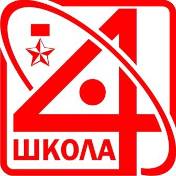 УЧЕБНЫЙ ПЛАН  НОО( 1- 4 классы)МБОУ« СОШ № 4 им. Л. Г. Осипенко» г. Обнинска Калужской области на 2022/2023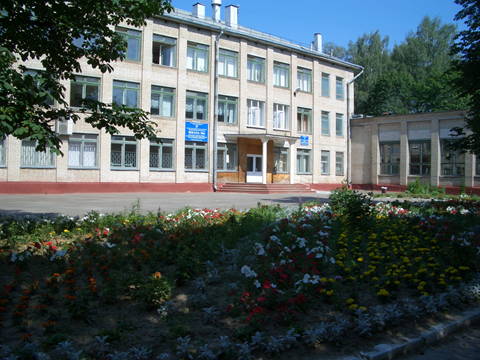 УЧЕБНЫЙ ПЛАН НАЧАЛЬНОГО ОБЩЕГО ОБРАЗОВАНИЯ на 2022/2023 учебный год для 1-х классовВариант 1 (одобрен решением федерального учебно-методического объединения по общему образованию протокол № 1/22 от 18.03.2022)   Учебный план МБОУ «СОШ № 4 им. Л. Г. Осипенко» г. Обнинска, реализующего основную образовательную программу начального общего образования (далее — Учебный план), фиксирует общий объём нагрузки, максимальный объём аудиторной нагрузки обучающихся, состав и структуру предметных областей, распределяет учебное время, отводимое на их освоение по классам и учебным предметам.Учебный план определяет общие рамки принимаемых решений при отборе учебного материала, формировании перечня результатов образования и организации образовательной деятельности.Содержание образования при получении начального общего образования реализуется преимущественно за счёт учебных курсов, обеспечивающих целостное восприятие мира, системнодеятельностный подход и индивидуализацию обучения.Вариативность содержания образовательных программ начального общего образования реализуется через возможность формирования программ начального общего образования различного уровня сложности и направленности с учетом образовательных потребностей и способностей обучающихся.Учебный план состоит из двух частей — обязательной части и части, формируемой участниками образовательных отношений.Объём обязательной части программы начального общего образования составляет 80 %, а объём части, формируемой участниками образовательных отношений из перечня, предлагаемого образовательной организацией, — 20 % от общего объёма. Объём обязательной части программы начального общего образования, реализуется в соответствии с требованиями к организации образовательного процесса к учебной нагрузке при 5-дневной учебной неделе, предусмотренными действующими санитарными правилами и гигиеническими нормативами.Обязательная часть  учебного плана определяет состав учебных предметов обязательных предметных областей, которые должны быть реализованы во всех имеющих государственную аккредитацию образовательных организациях, реализующих основную образовательную программу начального общего образования, и учебное время, отводимое на их изучение по классам (годам) обучения.Расписание учебных занятий составляется с учётом дневной и недельной динамики умственной работоспособности обучающихся и шкалы трудности учебных предметов. Образовательная недельная нагрузка распределяется равномерно в течение учебной недели, при этом объём максимально допустимой нагрузки в течение дня должен соответствовать действующим санитарным правилам и нормативам.МБОУ « СОШ № 4 им. Л. Г. Осипенко» г. Обнинска самостоятельна в организации образовательной деятельности (урочной и внеурочной), в выборе видов деятельности по каждому предмету (проектная деятельность, практические и лабораторные занятия, экскурсии и т. д.). Во время занятий необходим перерыв для гимнастики не менее 2 минут.Урочная деятельность направлена на достижение обучающимися планируемых результатов освоения программы начального общего образования с учётом обязательных для изучения учебных предметов.Часть учебного плана, формируемая участниками образовательных отношений, обеспечивает реализацию индивидуальных потребностей обучающихся. Время, отводимое на данную часть внутри максимально допустимой недельной нагрузки обучающихся, может быть использовано на увеличение учебных часов, отводимых на изучение отдельных учебных предметов, учебных курсов, учебных модулей по выбору родителей (законных представителей) несовершеннолетних обучающихся, в том числе предусматривающих углублённое изучение учебных предметов, с целью удовлетворения различных интересов обучающихся, потребностей в физическом развитии и совершенствовании, а также учитывающих этнокультурные интересы.  Для реализации основной образовательной программы начального общего образования МБОУ « СОШ № 4 им. Л.Г. Осипенко» г. Обнинска применяется примерный учебный план (вариант № 1), включенный в соответствующую примерную основную общеобразовательную программу (одобрена решением федерального учебно-методического объединения по общему образованию, протокол  № 1/22 от 18.03.2022)Обучение в начальной школе МБОУ « СОШ № 4 им. Л.Г. Осипенко» г. Обнинска ведётся на русском языке  (5-дневная учебная неделя) и начинаются в 8 часов 30 минут.      При проведении занятий по иностранному языку (2—4 классы) осуществляется деление классов на две и более группы. МБОУ « СОШ № 4 им. Л.Г. Осипенко» г. Обнинска самостоятельно определяет режим работы (5-дневная). Для обучающихся 1-4 классов максимальная продолжительность учебной недели составляет 5 дней.Продолжительность учебного года при получении начального общего образования составляет 34 недели, в 1 классе — 33 недели.Количество учебных занятий за 4 учебных года не может составлять менее 2954 ч. и более 3190 ч. в соответствии с требованиями к организации образовательного процесса к учебной нагрузке при 5-дневной  учебной неделе.Продолжительность каникул в течение учебного года составляет не менее 30 календарных дней, летом — не менее 8 недель. Для обучающихся в 1 классе устанавливаются в течение года дополнительные недельные каникулы с 11.02 по 19.02Продолжительность урока составляет:в 1 классе — 35 мин (сентябрь — декабрь), 40 мин (январь — май);во 2—4 классах —  45 мин (по решению образовательной организации).    Образовательная недельная нагрузка в 1 классе распределяется равномерно в течение учебной недели, при этом объем максимальной допустимой нагрузки в течение дня не превышает 4 уроков и 1 день в неделю –5 уроков. 	Обучение в 1 классе проводится без балльного оценивания знаний обучающихся и  без домашних заданий .   Формы промежуточной аттестации для учащихся  1-х классов  - комплексная интегрированная работа (включая задания по русскому языку, литературному чтению, математике, окружающему миру).ФОРМЫ ПРОМЕЖУТОЧНОЙ АТТЕСТАЦИИдля 1-х классовВариант 1 (одобрен решением федерального учебно-методического объединения по общему образованию протокол № 1/22 от 18.03.2022)УЧЕБНЫЙ ПЛАН НАЧАЛЬНОГО ОБЩЕГО ОБРАЗОВАНИЯ на 2022/2023 учебный год для 2- 4-х классов (реализация ООП НОО, одобренной  решением федерального учебно-методического объединения по общему образованию (протокол от 8 апреля 2015 г. № 1/15). Учебный план МБОУ « СОШ № 4 им. Л. Г. Осипенко» г. Обнинска, реализующего основную образовательную программу начального общего образования (далее — Учебный план), фиксирует общий объем нагрузки, максимальный объем аудиторной нагрузки обучающихся, состав и структуру предметных областей, распределяет учебное время, отводимое на их освоение по классам и учебным предметам.Учебный план определяет общие рамки принимаемых решений при разработке содержания образования, требований к его усвоению и организации образовательной деятельности, а также выступает в качестве одного из основных механизмов ее реализации.Содержание образования при получении начального общего образования реализуется преимущественно за счет введения учебных курсов, обеспечивающих целостное восприятие мира, системнодеятельностный подход и индивидуализацию обучения.      Учебный план для   классов   начального  общего  образования ориентирован на 4-х-летний нормативный срок освоения образовательных программ   начального  общего образования.Учебный план состоит из двух частей — обязательной части и части, формируемой участниками образовательных отношений.Обязательная часть примерного учебного плана определяет состав учебных предметов обязательных предметных областей, которые должны быть реализованы во всех имеющих государственную аккредитацию образовательных организациях, реализующих основную образовательную программу начального общего образования, и учебное время, отводимое на их изучение по классам (годам) обучения.Обязательная часть учебного плана отражает содержание образования, которое обеспечивает достижение важнейших целей современного начального общего образования:формирование гражданской идентичности обучающихся, приобщение их к общекультурным, национальным и этнокультурным ценностям;готовность обучающихся к продолжению образования на последующих уровнях основного общего образования, их приобщение к информационным технологиям;формирование здорового образа жизни, элементарных правил поведения в экстремальных ситуациях;личностное развитие обучающегося в соответствии с его индивидуальностью.Обязательные предметные области и учебные предметы учебного плана: Русский язык и литературное чтение (русский язык, литературное чтение). Родной язык и литературное чтение на родном языке (русский родной язык, литературное чтение на русском языке)Иностранный язык (Иностранный язык (английский)).Математика и информатика (математика).Обществознание и естествознание (окружающий мир)Основы религиозных культур и светской этики (основы светской этики).Искусство (музыка, изобразительное искусство).Технология (технология).Физическая культура (физическая культура, учебный модуль «Шахматы»).МБОУ « СОШ № 4 им. Л. Г. Осипенко» г. Обнинска самостоятельна в организации образовательной деятельности, в выборе видов деятельности по каждому предмету (проектная деятельность, практические и лабораторные занятия, экскурсии и т. д.).Часть учебного плана, формируемая участниками образовательных отношений, обеспечивает реализацию индивидуальных потребностей обучающихся. Время, отводимое на данную часть внутри максимально допустимой недельной нагрузки обучающихся, может быть использовано: на увеличение учебных часов, отводимых на изучение отдельных учебных предметов обязательной части; на введение учебных курсов, обеспечивающих различные интересы обучающихся, в том числе этнокультурные.Для развития потенциала лиц, проявивших выдающиеся способности могут разрабатываться с участием самих обучающихся и их родителей (законных представителей) индивидуальные учебные планы, в рамках которых формируются индивидуальные учебные программы (содержание дисциплин, курсов, модулей, темп и формы образования). Может быть организовано дистанционное образование. Реализация индивидуальных учебных планов, программ сопровождается тьюторской поддержкой.Для начального уровня общего образования (2-4 класс) МБОУ « СОШ № 4 им. Л. Г. Осипенко» г. Обнинска применяет учебный план, при котором обучение ведется на русском языке.При проведении занятий по иностранному языку (2—4 классы) осуществляется деление классов на две группы. В начальной школе в предметной области «Основы религиозных культур и светской этики» (ОРКСЭ) представлен  для обязательного изучения учебный предмет «Основы светской этики» реализуемый   в объеме 1 часа в 4-х классах, по заявлению  родителей  (законных представителей)  обучающихся.        Во 2-х и 4-х классах вводится изучение учебного модуля «Шахматы» в рамках преподавания учебного предмета «Физическая культура» 1 час в неделю. (2+1=3 часа).        Обучение в 1-4-х классах , реализующих ФГОС НОО ведется по программам  и учебно-методическому комплексу «Перспектива».МБОУ « СОШ № 4 им. Л. Г. Осипенко» г. Обнинска самостоятельно определяет режим работы (5-дневная учебная неделя). Продолжительность учебного года при получении начального общего образования составляет 34 недели (2-4 класс), в 1 классе — 33 недели.Количество учебных занятий за 4 учебных года не может составлять менее 2904 часов и более 3345 часов. Продолжительность каникул в течение учебного года составляет не менее 30 календарных дней, летом — не менее 8 недель. Продолжительность урока составляет:во 2—4 классах — 45 минут     Формы промежуточной аттестации для учащихся  1-х классов  - комплексная интегрированная работа (включая задания по русскому языку, литературному чтению, математике, окружающему миру).ФОРМЫ ПРОМЕЖУТОЧНОЙ АТТЕСТАЦИИдля 2- 4-х классов(реализация ООП НОО, одобренной  решением федерального учебно-методического объединения по общему образованию (протокол от 8 апреля 2015 г. № 1/15).Предметные областиУчебные предметыПредметные областиУчебные предметыФормы промежуточной аттестацииРусский язык и литературное  чтениеРусский языкДиктант с грамматическим заданием 2-4 классРусский язык и литературное  чтениеЛитературное чтениеГодовая отметка2-4 классТехника чтенияИностранный  язык Английский языкГодовая отметка2-4 классМатематика и информатикаМатематикаКонтрольная работа 2-4 классОбществознание и естествознание Окружающий мир  Годовая отметка2-4 классОсновы  религиозных культур и светской этикиОсновы светской этикиГодовая отметкаИскусство МузыкаГодовая отметка2-4 классИскусство Изобразительное искусствоГодовая отметка2-4 классТехнология Технология Годовая отметка 2-4 классФизическая культураФизическая культура Годовая отметка 2-4 классФизическая культура*Учебный модуль«Шахматы» Безотметочная системаПредметные областиУчебные предметыКоличество часов в неделюКоличество часов в неделюКоличество часов в неделюКоличество часов в неделюКоличество часов в неделюПредметные областиУчебные предметы1 Класс(а,б,в)---ВсегоРусский язык и литературное  чтениеРусский язык5 55520Русский язык и литературное  чтениеЛитературное чтение444416Иностранный  язык Английский язык-2226Математика и информатикаМатематика444416Обществознание и естествознание Окружающий мир  22228Основы  религиозных культур и светской этикиОсновы светской этики---11Искусство Музыка11114Искусство Изобразительное искусство11114Технология Технология 11114Физическая культураФизическая культура 2*2*2*2*8ИтогоИтого2022222387Часть, формируемая участниками  образовательных отношенийЧасть, формируемая участниками  образовательных отношенийЧасть, формируемая участниками  образовательных отношенийЧасть, формируемая участниками  образовательных отношенийЧасть, формируемая участниками  образовательных отношенийЧасть, формируемая участниками  образовательных отношенийЧасть, формируемая участниками  образовательных отношенийФизическая культура*Учебный модуль«Шахматы» 11103Учебные недели33343434135Всего часов                                                           693Всего часов                                                           693Всего часов                                                           693782782   7823039Рекомендуемая недельная                                 21нагрузка при 5-дневной учебной неделе        Рекомендуемая недельная                                 21нагрузка при 5-дневной учебной неделе        Рекомендуемая недельная                                 21нагрузка при 5-дневной учебной неделе        23232390Максимально допустимая  нагрузка наобучающегося2123232390Предметные областиУчебные предметыПредметные областиУчебные предметыФормы промежуточной аттестацииРусский язык и литературное  чтениеРусский языкДиктант с грамматическим заданием 2-4 классРусский язык и литературное  чтениеЛитературное чтениеГодовая отметка2-4 классТехника чтенияРодной язык и литературное чтение на родном языкеРусский родной языкГодовая отметка2-3 классРодной язык и литературное чтение на родном языкеЛитературное чтение на русском языкеГодовая отметка2-3 классИностранный  язык Английский языкГодовая отметка2-4 классМатематика и информатикаМатематикаКонтрольная работа 2-4 классОбществознание и естествознание Окружающий мир  Годовая отметка2-4 классОсновы  религиозных культур и светской этикиОсновы светской этикиГодовая отметкаИскусство МузыкаГодовая отметка2-4 классИскусство Изобразительное искусствоГодовая отметка2-4 классТехнология Технология Годовая отметка 2-4 классФизическая культураФизическая культура Годовая отметка 2-4 классФизическая культура*Учебный модуль«Шахматы» Безотметочная системаПредметные областиУчебные предметыКоличество часов в неделюКоличество часов в неделюКоличество часов в неделюКоличество часов в неделюКоличество часов в неделюПредметные областиУчебные предметы-2 класс3 класс4 классВсегоРусский язык и литературное  чтениеРусский язык5 44518Русский язык и литературное  чтениеЛитературное чтение444315Родной язык и литературное чтение на родном языкеРусский родной язык-1/01/0-1Родной язык и литературное чтение на родном языкеЛитературное чтение на русском языке-0/10/1-1Иностранный  язык Английский язык-2226Математика и информатикаМатематика444416Обществознание и естествознание Окружающий мир  22228Основы  религиозных культур и светской этикиОсновы светской этики---11Искусство Музыка11114Искусство Изобразительное искусство11114Технология Технология 11114Физическая культураФизическая культура 2*2*32*9ИтогоИтого2022232287Часть, формируемая участниками  образовательных отношенийЧасть, формируемая участниками  образовательных отношенийЧасть, формируемая участниками  образовательных отношенийЧасть, формируемая участниками  образовательных отношенийЧасть, формируемая участниками  образовательных отношенийЧасть, формируемая участниками  образовательных отношенийЧасть, формируемая участниками  образовательных отношенийФизическая культура*Учебный модуль«Шахматы» 11013Учебные недели33343434135Всего часов                                                           693Всего часов                                                           693Всего часов                                                           693782782   7823039Рекомендуемая недельная                                 21нагрузка при 5-дневной учебной неделе        Рекомендуемая недельная                                 21нагрузка при 5-дневной учебной неделе        Рекомендуемая недельная                                 21нагрузка при 5-дневной учебной неделе        23232390Максимально допустимая  нагрузка наобучающегося2123232390